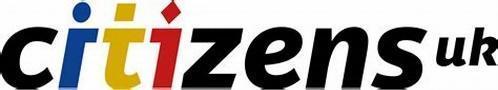 ORGANISING IN A HIGHER EDUCATION CONTEXTOne Day Conference(For academics/research staff, teaching staff, and professional staff)Wednesday 18th January | 10:00 - 16.30Arts 2 Building, Mile End Campus, Queen Mary University of LondonTimeEventEventEvent10:00-10:10ARTS 2Welcome (Introduced by Sarah Gifford)Dr Philippa Lloyd, Vice Principal for Policy and Strategic Partnerships Matthew Bolton CEO CUK Welcome (Introduced by Sarah Gifford)Dr Philippa Lloyd, Vice Principal for Policy and Strategic Partnerships Matthew Bolton CEO CUK Welcome (Introduced by Sarah Gifford)Dr Philippa Lloyd, Vice Principal for Policy and Strategic Partnerships Matthew Bolton CEO CUK 10:10-10:20ARTS 2Intro/FramingPower/Knowledge ExchangeTim Hall CUKIntro/FramingPower/Knowledge ExchangeTim Hall CUKIntro/FramingPower/Knowledge ExchangeTim Hall CUK10:20 – 11:30Session 1Breakout roomsStream 1Developing leadersrm 2.17Chair: Sandra Lawson/Hilal YazanDemocracy in action: Extending Work-based learning to Community-based learning for Transformative EducationRebecca Warren (Essex University) Embedding organising in the Politics department, influencing colleagues and delivering modules at scaleTim Edkins (QMUL)Stream 2Strengthening Institutionsrm.3.16Chair: Phil WarburtonYouth-led climate listening in Birmingham: the impact of the C-FORCE projectCarl Stevenson (University of Birmingham) Embedding cross-institutional community organising in the curriculum: a model for Sixth Form / University collaborationGraeme Pedlingham, Kathryn Kruger - University of Sussex HE/FE initiativeStream 3Making Changerm.3.20Chair: Pete RodgersPeople before Programme: organising at King's College London Michael Bennett (KCL) Winning the living wage at the University of Manchester - Mags Bradbury - University of Manchester11:30 – 11:45BreakBreakBreak11:45 - 13:00(Session 2)Breakout roomsStream 1 Developing leadersrm 2.17Chair: Fiona MeldrumSusan Lanz,Aston University (Project focusing on BAME entrepreneurs and SMEs)Public Value leadership: teaching community organising in the context of a Business SchoolDeborah Hann (Cardiff Business School, University of Cardiff) Stream 2Strengthening institutionsrm.3.16Chair: Claire RodgersonEmbedding Organising in the institution: from an individual module to the institution as a wholeJulie Carr  (Anglia Ruskin University)Embedding Organising in the Geography Curriculum and listening to post-pandemic voices Prof Helen Jarvis & Liz Todd(University of Newcastle) Stream 3Making changerm.3.20Chair: Phil WarburtonA Movement in the Making:UAL Climate Emergency Network, Social Purpose & Citizens UKKate Keara Pelen, Abbi Fletcher & Natasha Mays. UAL.5 Years of Parents Leading to ChangeJimmy Pickering & Jack Massie (The Brilliant Club)Communities for Ukraine: How universities are partnering with Citizens UK to resettle refugeesJonathan Cox (Citizens UK)Anastasiia Spivak (USPUK)13:00 – 14:00Lunch
Lunch
Lunch
14:00 – 14:10Session 3Co-creating the community of practiceArts 2Introduction: framing the afternoon session - Afsana Salik (CUK)Introduction: framing the afternoon session - Afsana Salik (CUK)Introduction: framing the afternoon session - Afsana Salik (CUK)14:15 - 14:55(3 X 40 min breakout groups)Group 1: rm  217 (Chair Tim Hall)Group 2: rm 316 (Chair Froi Legaspi)Group 3: rm 320 (Chair Jonathan Cox)14:15 - Rounds - in groups of 4: name, institution, one thing that excites you about developing community organising at your institution. plus feedback.- (10mins)14:25 - In the same group of 4: discuss which ideas you have heard this morning that you would like to develop at your own institution. What is holding you back/preventing you from doing this?  Groups feedback (15mins)14: 40 - In a different group: what initiatives can we take forward as a group? Groups Feedback (15 mins)14:55 - Top 3 ideas to take back into the plenary session14:15 - Rounds - in groups of 4: name, institution, one thing that excites you about developing community organising at your institution. plus feedback.- (10mins)14:25 - In the same group of 4: discuss which ideas you have heard this morning that you would like to develop at your own institution. What is holding you back/preventing you from doing this?  Groups feedback (15mins)14: 40 - In a different group: what initiatives can we take forward as a group? Groups Feedback (15 mins)14:55 - Top 3 ideas to take back into the plenary session14:15 - Rounds - in groups of 4: name, institution, one thing that excites you about developing community organising at your institution. plus feedback.- (10mins)14:25 - In the same group of 4: discuss which ideas you have heard this morning that you would like to develop at your own institution. What is holding you back/preventing you from doing this?  Groups feedback (15mins)14: 40 - In a different group: what initiatives can we take forward as a group? Groups Feedback (15 mins)14:55 - Top 3 ideas to take back into the plenary session15:00-15:15Plenary ARTS 2Chairs/organisers feedback examples of work planned for individual institutions and top 3 ideas for taking forward as a group.Chairs/organisers feedback examples of work planned for individual institutions and top 3 ideas for taking forward as a group.Chairs/organisers feedback examples of work planned for individual institutions and top 3 ideas for taking forward as a group.15:15 – 15:30Break
Break
Break
15:30 – 16:15PlenaryARTS 2Plenary discussionWhat should be the role of community organising in the civic university agenda?Jonathan Grant (Different Angles)  Marc Stears Director, (UCL Policy Lab), Prof Alison Blunt (Dept. of Geography QMUL) , Prof Helen Jarvis, Newcastle UniversityChair: James AsfaPlenary discussionWhat should be the role of community organising in the civic university agenda?Jonathan Grant (Different Angles)  Marc Stears Director, (UCL Policy Lab), Prof Alison Blunt (Dept. of Geography QMUL) , Prof Helen Jarvis, Newcastle UniversityChair: James AsfaPlenary discussionWhat should be the role of community organising in the civic university agenda?Jonathan Grant (Different Angles)  Marc Stears Director, (UCL Policy Lab), Prof Alison Blunt (Dept. of Geography QMUL) , Prof Helen Jarvis, Newcastle UniversityChair: James Asfa16:15 – 16:30ARTS 2Conference conclusion - call to action/next stepsFro Legaspi - CUKConference conclusion - call to action/next stepsFro Legaspi - CUKConference conclusion - call to action/next stepsFro Legaspi - CUK